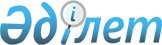 О внесении изменений и дополнений в некоторые приказы Председателя Агентства Республики Казахстан по делам государственной службы по вопросам государственной службы
					
			Утративший силу
			
			
		
					Приказ Председателя Агентства Республики Казахстан по делам государственной службы от 15 июля 2003 года N 02-01-04/25. Зарегистрированный Министерством юстиции Республики Казахстан 25 июля 2003 года за N 2413. Утратил силу приказом Председателя Агентства Республики Казахстан по делам государственной службы от 21 января 2008 года N 02-01-02/11.



      


Сноска. Приказ Председателя Агентства РК по делам государственной службы от 15 июля 2003 года N 02-01-04/25 утратил силу приказом Председателя Агентства РК по делам государственной службы от 21 января 2008 года 


 N 02-01-02/11 


 (вводится в действие со дня его официального опубликования).



      Приказываю:




      1. Внести в некоторые приказы Председателя Агентства Республики Казахстан по делам государственной службы следующие изменения и дополнения: 




      1) в 
 приказ 
 председателя Агентства Республики Казахстан по делам государственной службы от 17 марта 2003 года N 02-01-02/27 "Об утверждении Типовых квалификационных требований к категориям административных государственных должностей" (зарегистрированного в Министерстве юстиции РК 27 марта 2003 года за N 2219, опубликованного в газетах "Казахстанская правда" от 9 апреля 2003 года и "Егемен Казакстан" от 11 апреля 2003 года):



      в Типовых квалификационных требованиях к категориям административных государственных должностей:



      дополнить пунктом 3-1 следующего содержания:



      "3-1. К административным государственным должностям, не относящимся к руководящим, наличие стажа работы на руководящих должностях не является обязательным требованием."; 



      в абзаце третьем подпункта 1) пункта 4 слова "руководителей и заместителей государственных органов либо их структурных подразделений" заменить словами "руководителей государственных органов либо их структурных подразделений или их заместителей". 




      2) в 
 приказ 
 Председателя Агентства Республики Казахстан по делам государственной службы от 30 апреля 2003 года N 02-01-02/60 "Об утверждении Инструкции, Программ тестирования и Пороговых значений результатов тестирования кандидатов на занятие вакантных административных государственных должностей и административных государственных служащих, подлежащих аттестации" (зарегистрированного в Министерстве юстиции РК 21 мая 2003 года за N 2291, опубликованного в газетах "Егемен Казакстан" и "Казахстанская правда" от 23 мая 2003 года):



      в Приложении 1 к указанному приказу:



      пункт 19 изложить в следующей редакции: 



      "19. Общее время, отпущенное на выполнение логического теста - 25 минут, теста на знание законодательства - 115 минут (150 вопросов), 100 минут (130 вопросов) или 70 минут (90 вопросов)";



      в Приложении 2 к указанному приказу:



      в абзаце первом пункта 1:



      слова "130 вопросов" заменить словами "150 вопросов";



      после слов "
 Закона 
 Республики Казахстан "О государственной службе" дополнить словами "
 Закона 
 Республики Казахстан "О языках в Республике Казахстан";



      в Приложении 3 к указанному приказу:



      в абзаце первом пункта 1: 



      слова "130 вопросов" заменить словами "150 вопросов";



      после слов "
 Закона 
 Республики Казахстан "О государственной службе" дополнить словами "
 Закона 
 Республики Казахстан "О языках в Республике Казахстан";



      в Приложении 4 к указанному приказу:



      в абзаце первом пункта 1: 



      слова "70 вопросов" заменить словами "90 вопросов";



      после слов "
 Закона 
 Республики Казахстан "О государственной службе" дополнить словами "
 Закона 
 Республики Казахстан "О языках в Республике Казахстан";



      в Приложении 5 к указанному приказу:



      в абзаце втором: 



      слова "110 вопросов" заменить словами "130 вопросов";



      после слов "
 Закона 
 Республики Казахстан "О государственной службе" дополнить словами "
 Закона 
 Республики Казахстан "О языках в Республике Казахстан";



      в Приложении 6 к указанному приказу:



      в абзаце втором: 



      слова "70 вопросов" заменить словами "90 вопросов";



      после слов "
 Закона 
 Республики Казахстан "О государственной службе" дополнить словами "
 Закона 
 Республики Казахстан "О языках в Республике Казахстан".




      2. Настоящий приказ вступает в силу со дня государственной регистрации.



 



     Председатель


					© 2012. РГП на ПХВ «Институт законодательства и правовой информации Республики Казахстан» Министерства юстиции Республики Казахстан
				